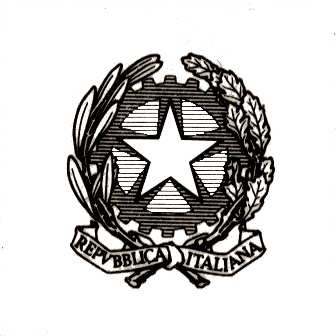 IL Presidente della RepubblicaVISTO          l’articolo 87 della Costituzione;VISTA          la legge 25 marzo 1985, n. 121, recante ratifica ed esecuzione dell’Accordo, con protocollo addizionale, firmato a Roma il 18 febbraio 1984, che apporta modificazioni al Concordato lateranense dell’11 febbraio 1929, tra la Repubblica italiana e la Santa Sede;VISTO          il  decreto  del  Presidente  della  Repubblica  16  dicembre  1985,  n.  751, relativo all’esecuzione dell’intesa tra l’autorità scolastica italiana e la Conferenza episcopale italiana per l’insegnamento della religione cattolica nelle scuole pubbliche, e le successive modificazioni;VISTA          la legge 23 agosto 1988, n. 400, ed in particolare l’articolo 2, comma 3, lettera i);VISTO          il  decreto del Ministro della pubblica istruzione in  data  31  luglio  2007, recante le indicazioni per il curricolo per la scuola dell’infanzia e per il primo ciclo di istruzione, pubblicato nel supplemento ordinario alla Gazzetta Ufficiale n. 228 del 1°ottobre 2007;VISTO          il decreto del Presidente della Repubblica 20 marzo 2009, n. 89, recante la«Revisione dell’assetto ordinamentale, organizzativo e didattico della scuola dell’infanzia e del primo ciclo di istruzione ai sensi dell’articolo 64, comma 4, del decreto legge 25 giugno 2008, n. 112, convertito, con modificazioni, dalla legge 6 agosto 2008, n. 133.»;VISTA          l’intesa del 1° agosto 2009 tra il Ministro dell’is truzione, dell’università e della ricerca e il Presidente della Conferenza episcopale italiana, relativa alle «Indicazioni didattiche per l’insegnamento della religione cattolica nelle scuole dell’infanzia e nel primo ciclo di istruzione»;VISTA          la  deliberazione del Consiglio dei ministri, adottata nella riunione del 4 febbraio 2010;SULLA PROPOSTA del Ministro dell’istruzione, dell’università e della ricerca;DECRETA:Articolo unicoSono  approvati,  per  le  scuole  statali  e  paritarie,  i  traguardi  per  lo  sviluppo  delle competenze e gli obiettivi di apprendimento dell’insegnamento della religione cattolica per la scuola dell’infanzia e per il primo ciclo di istruzione di cui all’Allegato.Il presente decreto, sarà inviato alla Corte dei conti per la registrazione e pubblicato nellaGazzetta Ufficiale della Repubblica italiana.Dato a Roma Addì 11 febbraio 2010Giorgio Napolitano Silvio Berlusconi Mariastella GelminiALLEGATOTraguardi per lo sviluppo delle Competenze eObiettivi di Apprendimento dell’insegnamento della religione cattolica per la scuola dell’infanzia e per il Primo Ciclo d’istruzioneIntegrazioni alle Indicazioni per il curricolo per la scuola dell’infanzia e per il primo ciclo d’istruzione relative all’insegnamento della religione cattolica.Scuola dell’InfanziaLe  attività  in  ordine  all’insegnamento della  religione  cattolica,  per  coloro  che  se  ne avvalgono, offrono occasioni per lo sviluppo integrale della personalità dei bambini, aprendo alla dimensione religiosa e valorizzandola, promuovendo la riflessione sul loro patrimonio di esperienze e contribuendo a rispondere al bisogno di significato di cui anch’essi sono portatori. Per favorire la loro maturazione personale, nella sua globalità, i traguardi relativi all’Irc sono distribuiti nei vari campi di esperienza.Di conseguenza ciascun campo di esperienza viene integrato come segue:Il sé e l’altro-	Relativamente alla religione cattolica: Scopre nei racconti del Vangelo la persona e l’insegnamento di Gesù, da cui apprende che Dio è Padre di tutti e che la Chiesa èla comunità di uomini e donne unita nel suo nome, per sviluppare un positivo sensodi sé e sperimentare relazioni serene con gli altri, anche appartenenti a differenti tradizioni culturali e religiose.Il corpo in movimento-	Relativamente alla religione cattolica: Riconosce nei segni del corpo l’esperienza religiosa propria e altrui per cominciare a manifestare anche in questo modo lapropria interiorità, l’immaginazione e le emozioni.Linguaggi, creatività, espressione-	Relativamente  alla  religione  cattolica:  Riconosce  alcuni  linguaggi  simbolici  e figurativi caratteristici delle tradizioni e della vita dei cristiani (segni, feste, preghiere,canti, gestualità, spazi, arte), per poter esprimere con creatività il proprio vissutoreligioso.I discorsi e le parole-	Relativamente alla religione cattolica: Impara alcuni termini del linguaggio cristiano, ascoltando semplici racconti biblici, ne sa narrare i contenuti riutilizzando i linguaggiappresi, per sviluppare una comunicazione significativa anche in ambito religioso.La conoscenza del mondo-	Relativamente  alla  religione  cattolica:  Osserva  con  meraviglia  ed  esplora  con curiosità il mondo, riconosciuto dai cristiani e da tanti uomini religiosi come dono diDio Creatore, per sviluppare sentimenti di responsabilità nei confronti della realtà,abitandola con fiducia e speranza.Primo CicloL’insegnamento della religione cattolica fa sì che gli alunni riflettano e si interrogano sul senso della loro esperienza per elaborare ed esprimere un progetto di vita, che si integri nel mondo reale in modo dinamico, armonico ed evolutivo.Vista la ripartizione delle discipline d’insegnamento in tre distinte aree disciplinari, l’insegnamento della religione cattolica si colloca nell’area linguistico-artistico-espressiva in cui, a partire dal confronto interculturale e interreligioso, l'alunno si interroga sulla propria identità e sugli orizzonti di senso verso cui può aprirsi, affrontando anche le essenziali domande religiose e misurandosi con i codici simbolici in cui esse hanno trovato e trovano espressione. In tale contesto si collocano gli strumenti per cogliere, interpretare e gustare le espressioni culturali e artistiche offerte dalle diverse tradizioni religiose e l'insegnamento della religione cattolica, impartito secondo gli accordi concordatari e le successive intese.Nel quadro delle diverse discipline appartenenti a ciascuna area, l’insegnamento della religione cattolica si presenta nel modo seguente.Religione cattolicaIl confronto esplicito con la dimensione religiosa dell’esperienza umana svolge un ruolo insostituibile per la piena formazione della persona. Esso permette, infatti, l’acquisizione e l’uso appropriato di strumenti culturali che, portando al massimo sviluppo il processo di simbolizzazione che  la  scuola  stimola e  promuove in  tutte  le  discipline, consente la comunicazione anche su realtà altrimenti indicibili e inconoscibili. Il confronto, poi, con la forma storica della religione cattolica svolge un ruolo fondamentale e costruttivo per la convivenza civile, in quanto permette di cogliere importanti aspetti dell’identità culturale di appartenenza e aiuta le relazioni e i rapporti tra persone di culture e religioni differenti.La religione cattolica è parte costitutiva del patrimonio storico, culturale ed umano della società italiana; per questo, secondo le indicazioni dell’Accordo di revisione del Concordato, la Scuola Italiana si avvale della collaborazione della Chiesa cattolica per far conoscere i principi del cattolicesimo a tutti gli studenti che vogliano avvalersi di questa opportunità. L’insegnamento della religione cattolica (Irc), mentre offre una prima conoscenza dei dati storico-positivi della Rivelazione cristiana, favorisce e accompagna lo sviluppo intellettuale e di tutti gli altri aspetti della persona, mediante l’approfondimento critico delle questioni di fondo poste dalla vita. Per tale motivo, come espressione della laicità dello stato,  l’Irc è offerto a tutti in quanto opportunità preziosa per la conoscenza del cristianesimo, come radice di tanta parte della cultura italiana ed europea. Stanti le disposizioni concordatarie, nel rispetto della libertà di coscienza, è data agli studenti la possibilità di avvalersi o meno dell’Irc.La proposta educativa dell’Irc consente la riflessione sui grandi interrogativi posti dalla condizione umana (ricerca identitaria, vita di relazione, complessità del reale, bene e male, scelte di valore, origine e fine della vita, radicali domande di senso…) e sollecita il confronto con la risposta maturata nella tradizione cristiana nel rispetto del processo di crescita della persona e con modalità differenziate a seconda della specifica fascia d’età, approfondendo le implicazioni antropologiche, sociali e valoriali, e promuovendo un confronto mediante il quale la persona, nell’esercizio della propria libertà, riflette e si orienta per la scelta di un responsabile progetto di vita. Emerge così un ulteriore contributo dell’Irc alla formazione di persone capaci di dialogo e  di rispetto delle differenze, di comportamenti  di  reciproca  comprensione,  in  un  contesto  di  pluralismo  culturale  e religioso.In tal senso l’Irc   – al di là di una sua collocazione nell’area linguistico-artistico- espressiva – si offre anche come preziosa opportunità per l’elaborazione di attività interdisciplinari, per proporre percorsi di sintesi che, da una peculiare angolatura, aiutino gli alunni a costruire mappe culturali in grado di ricomporre nella loro mente una comprensione unitaria della realtà.I traguardi per lo sviluppo delle competenze sono formulati in modo da esprimere la tensione verso tale prospettiva e collocare le differenti conoscenze e abilità in un orizzontedi senso che ne espliciti per ciascun alunno la portata esistenziale.Gli obiettivi di apprendimento per ogni fascia d’età sono articolati in quattro ambiti tematici, tenendo conto della centralità della persona di Gesù Cristo:-    Dio e l’uomo, con i principali riferimenti storici e dottrinali del cristianesimo;-    la Bibbia e le fonti, per offrire una base documentale alla conoscenza;-    il linguaggio religioso, nelle sue declinazioni verbali e non verbali;-	i valori etici e religiosi, per illustrare il legame che unisce gli elementi squisitamente religiosi con la crescita del senso morale e lo sviluppo di una convivenza civile,responsabile e solidale.Traguardi per lo sviluppo delle competenze al termine della scuola primariaL’alunno riflette su Dio Creatore e Padre, sui dati fondamentali della vita di Gesù e sa collegare i contenuti principali del suo insegnamento alle tradizioni dell’ambiente in cui vive; riconosce il significato cristiano del Natale e della Pasqua, traendone motivo per interrogarsi sul valore di tali festività nell’esperienza personale, familiare e sociale.Riconosce  che  la  Bibbia  è  il  libro  sacro  per  cristiani  ed  ebrei  e  documento fondamentale della nostra cultura, sapendola distinguere da altre tipologie di testi, tra cui quelli di altre religioni; identifica le caratteristiche essenziali di un brano biblico, sa farsi accompagnare nell’analisi delle pagine a lui più accessibili, per collegarle alla propria esperienza.Si  confronta con  l’esperienza religiosa e  distingue la  specificità della  proposta di salvezza del cristianesimo; identifica nella Chiesa la comunità di coloro che credono in Gesù Cristo e si impegnano per mettere in pratica il suo insegnamento; coglie il significato dei Sacramenti e  si  interroga sul valore che  essi hanno nella vita  dei cristiani.Obiettivi di apprendimento al termine della classe terza della scuola primariaDio e l’uomoScoprire che per la religione cristiana Dio è Creatore e Padre e che fin dalle origini ha voluto stabilire un’alleanza con l’uomo.Conoscere Gesù di Nazareth, Emmanuele e Messia, crocifisso e risorto e come tale testimoniato dai cristiani.Individuare i tratti essenziali della Chiesa e della sua missione.Riconoscere la preghiera come dialogo tra l’uomo e Dio, evidenziando nella preghiera cristiana la specificità del “Padre Nostro”.La Bibbia e le altre fontiConoscere la struttura e la composizione della Bibbia.Ascoltare, leggere e saper riferire circa alcune pagine bibliche fondamentali, tra cui i racconti della creazione, le vicende e le figure principali del popolo d’Israele, gli episodi chiave dei racconti evangelici e degli Atti degli apostoli.Il linguaggio religiosoRiconoscere i segni cristiani in particolare del Natale e della Pasqua, nell’ambiente, nelle celebrazioni e nella pietà tradizione popolare.Conoscere il significato di gesti e segni liturgici propri della religione cattolica (modi di pregare, di celebrare, ecc. ).I valori etici e religiosiRiconoscere che la morale cristiana si fonda sul comandamento dell’amore di Dio e del prossimo come insegnato da Gesù.Riconoscere l’impegno della comunità cristiana nel porre alla base della convivenza umana la giustizia e la carità.Obiettivi di apprendimento al termine della classe quinta della scuola primariaDio e l’uomoDescrivere i contenuti principali del credo cattolico.Sapere che per la religione cristiana Gesù è  il Signore, che rivela all’uomo il volto delPadre e annuncia il Regno di Dio con parole e azioni.Cogliere il significato dei sacramenti nella tradizione della Chiesa, come segni della salvezza di Gesù e azione dello Spirito Santo.Riconoscere avvenimenti, persone e strutture fondamentali della Chiesa cattolica sin dalle origini e metterli a confronto con quelli delle altre confessioni cristiane evidenziando le prospettive del cammino ecumenico.Conoscere le origini e lo sviluppo del cristianesimo e delle altre grandi religioni individuando gli aspetti più importanti del dialogo interreligioso.La Bibbia e le altre fontiLeggere direttamente pagine bibliche ed evangeliche, riconoscendone il genere letterario e individuandone il messaggio principale.Ricostruire le tappe fondamentali della vita di Gesù, nel contesto storico, sociale, politico e religioso del tempo, a partire dai Vangeli.Confrontare la Bibbia con i testi sacri delle altre religioni. Decodificare i principali significati dell’iconografia cristiana.Saper attingere informazioni sulla religione cattolica anche nella vita di santi e in Maria, la madre di Gesù.Il linguaggio religiosoIntendere il senso religioso del Natale e della Pasqua, a partire dalle narrazioni evangeliche e dalla vita della Chiesa.Riconoscere il valore del silenzio come “luogo” di incontro con se stessi, con l’altro, conDio.Individuare significative espressioni d’arte cristiana (a partire da quelle presenti nel territorio), per rilevare come la fede sia stata interpretata e comunicata dagli artisti nel corso dei secoli.Rendersi conto che la comunità ecclesiale esprime, attraverso vocazioni e ministeri differenti, la propria fede e il proprio servizio all’uomo.I valori etici e religiosiScoprire la risposta della Bibbia alle domande di senso dell’uomo e confrontarla con quella delle principali religioni non cristiane.Riconoscere nella vita e negli insegnamenti di Gesù proposte di scelte responsabili, in vista di un personale progetto di vita.Traguardi per lo sviluppo delle competenze al termine della scuola secondaria di primo gradoL’alunno è aperto alla sincera ricerca della verità e sa interrogarsi sul trascendente e porsi domande di senso, cogliendo l’intreccio tra dimensione religiosa e culturale. A partire dal contesto in cui vive, sa interagire con persone di religione differente, sviluppando un’identità capace di accoglienza, confronto e dialogo.Individua, a partire dalla Bibbia, le tappe essenziali e i dati oggettivi della storia della salvezza, della vita e dell’insegnamento di Gesù, del cristianesimo delle origini. Ricostruisce gli elementi fondamentali della storia della Chiesa e li confronta con le vicende della storia civile passata e recente elaborando criteri per avviarne una interpretazione consapevole.Riconosce i linguaggi espressivi della fede (simboli, preghiere, riti, ecc.), ne individua le tracce  presenti  in  ambito  locale,  italiano,  europeo  e  nel  mondo  imparando  ad apprezzarli dal punto di vista artistico, culturale e spirituale.Coglie le implicazioni etiche della fede cristiana e le rende oggetto di riflessione in vista di scelte di vita progettuali e responsabili. Inizia a confrontarsi con la complessità dell’esistenza e  impara a  dare valore ai propri comportamenti, per relazionarsi in maniera armoniosa con se stesso, con gli altri, con il mondo che lo circonda.Obiettivi di apprendimento al termine della classe terza della scuola secondaria di primo gradoDio e l’uomoCogliere nelle domande dell’uomo e in tante sue esperienze tracce di una ricerca religiosaComprendere alcune categorie fondamentali della fede ebraico-cristiana (rivelazione, promessa, alleanza, messia, risurrezione, grazia, Regno di Dio, salvezza…) e confrontarle con quelle di altre maggiori religioni.Approfondire l’identità storica, la predicazione e l’opera di Gesù e correlarle alla fede cristiana che, nella prospettiva dell’evento pasquale (passione, morte e risurrezione), riconosce in Lui il Figlio di Dio fatto uomo, Salvatore del mondo che invia la Chiesa nel mondo.Conoscere l’evoluzione storica e il cammino ecumenico della Chiesa, realtà voluta da Dio, universale e locale, articolata secondo carismi e ministeri e rapportarla alla fede cattolica che riconosce in essa l’azione dello Spirito Santo.Confrontare la prospettiva della fede cristiana e i risultati della scienza come letture distinte ma non conflittuali dell’uomo e del mondo.La Bibbia e le altre fontiSaper adoperare la Bibbia come documento storico-culturale e apprendere che nella fede della Chiesa è accolta come Parola di Dio.Individuare il contenuto centrale di alcuni testi biblici, utilizzando tutte le informazioni necessarie ed avvalendosi correttamente di adeguati metodi interpretativi.Individuare i testi biblici che hanno ispirato le principali produzioni artistiche (letterarie, musicali, pittoriche…) italiane ed europee.Il linguaggio religiosoComprendere il significato principale dei simboli religiosi, delle celebrazioni liturgiche e dei sacramenti della Chiesa.Riconoscere il  messaggio  cristiano  nell’arte  e  nella  cultura  in  Italia  e  in  Europa, nell’epoca tardo-antica, medievale, moderna e contemporanea.Individuare gli elementi specifici della preghiera cristiana e farne anche un confronto con quelli di altre religioniFocalizzare le strutture e i significati dei luoghi sacri dall’antichità ai nostri giorni.I valori etici e religiosiCogliere nelle domande dell’uomo e in tante sue esperienze tracce di una ricerca religiosa.Riconoscere l’originalità della speranza cristiana, in risposta al bisogno di salvezza della condizione umana nella sua fragilità, finitezza ed esposizione al male.Saper esporre le principali motivazioni che sostengono le scelte etiche dei cattolici rispetto alle relazioni affettive e al valore della vita dal suo inizio al suo termine, in un contesto di pluralismo culturale e religioso.Confrontarsi con la proposta cristiana di vita come contributo originale per la realizzazione di un progetto libero e responsabile.